Document UploaderGuideWebsite Version:Log on to SFCU website and proceed to Login Area.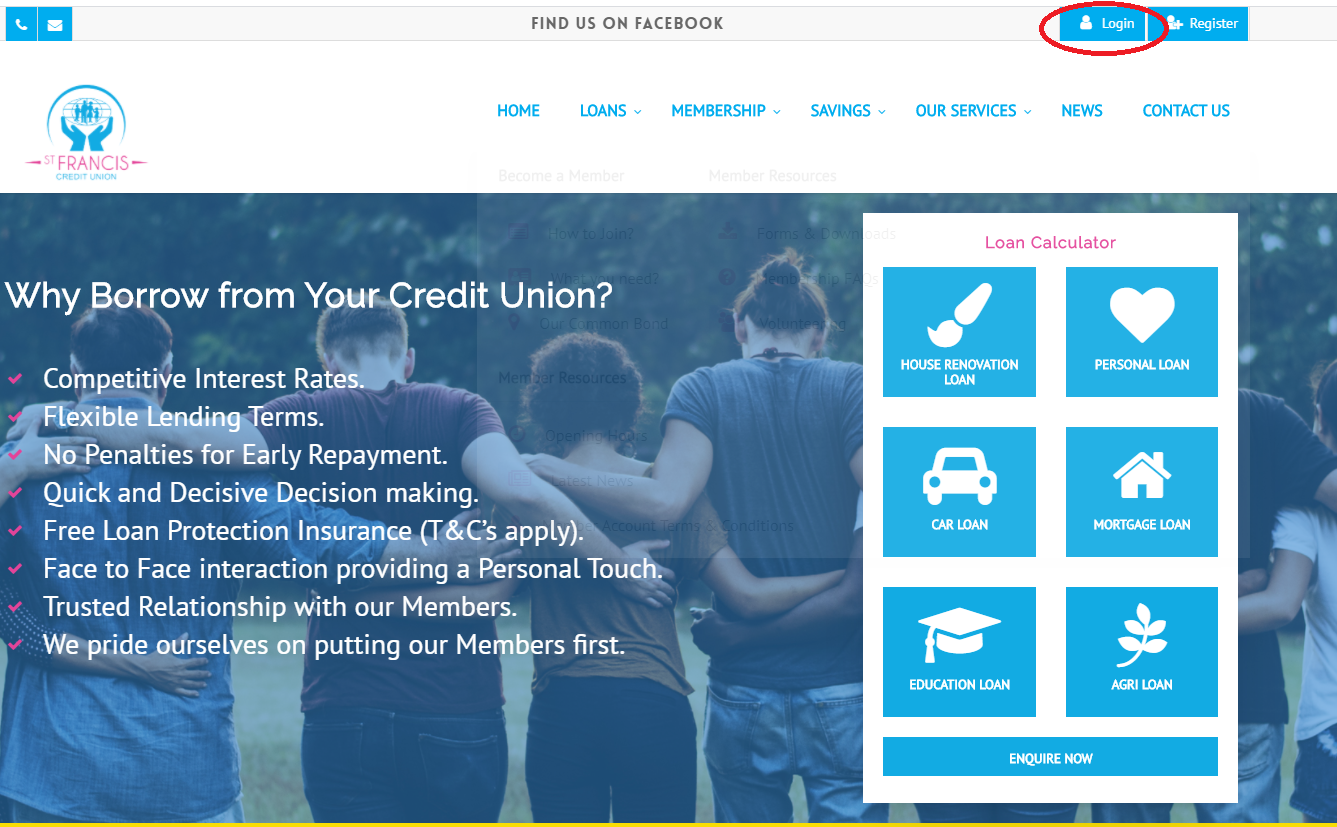 Log in with member details to the main Members Area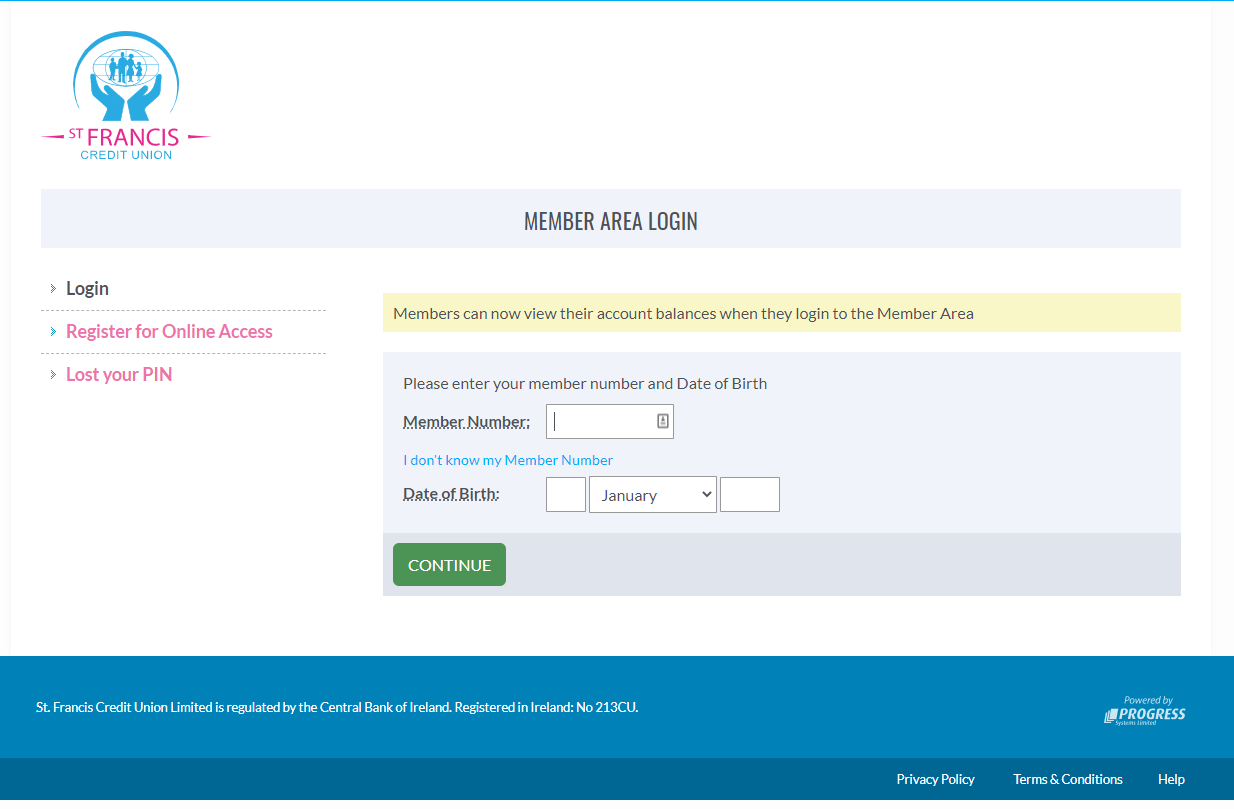 Launch the online banking sectionLaunch either with the blue “online banking” button on the left of the pink “launch now” button in the centre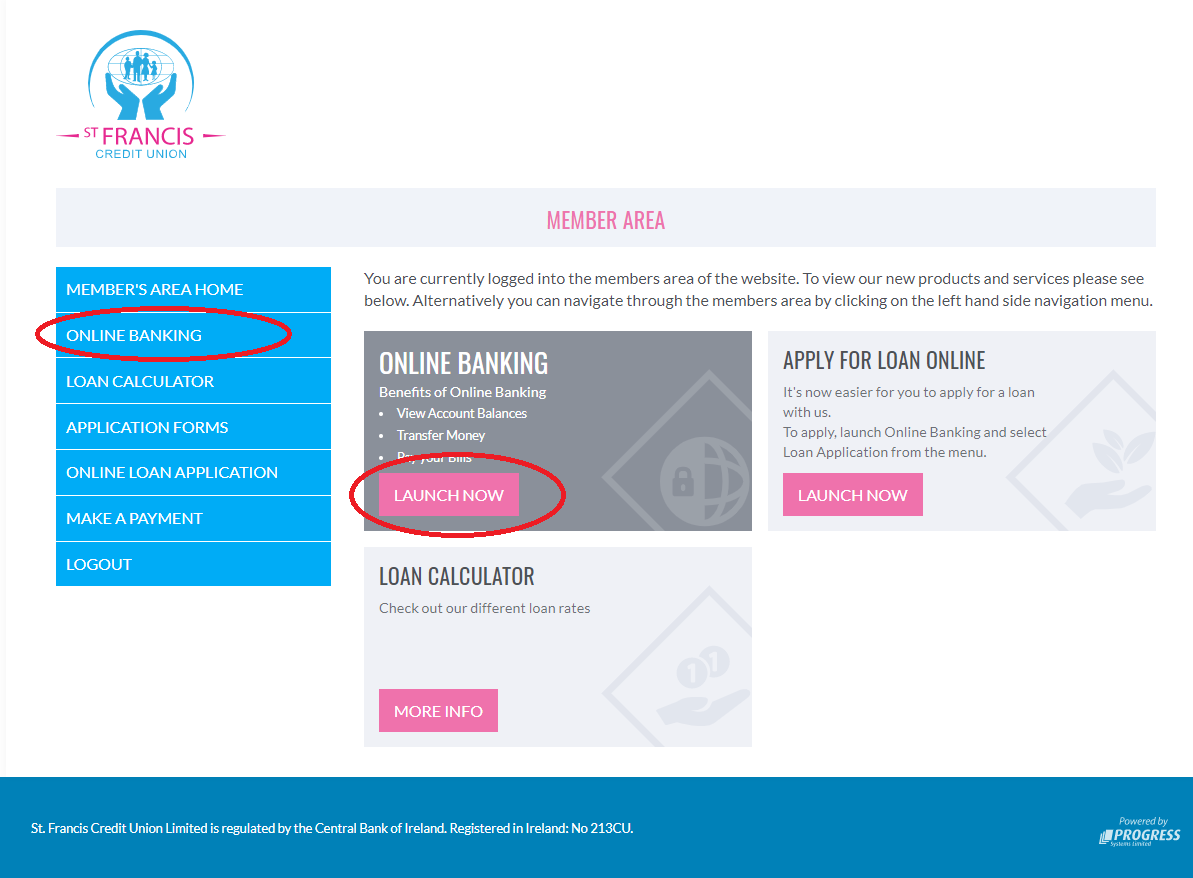 Once logged into the online banking area the member can then select the blue “Document Upload” button.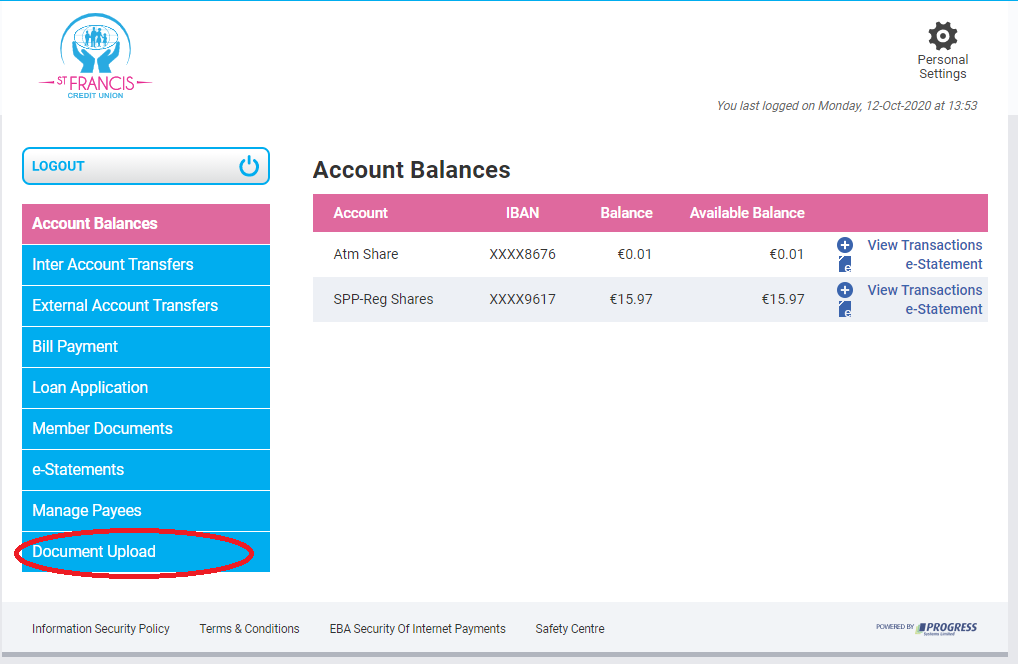 Member can now select the file they would like to upload and the document type related to this filei.e. – file is a wage slip and document type is Proof of Income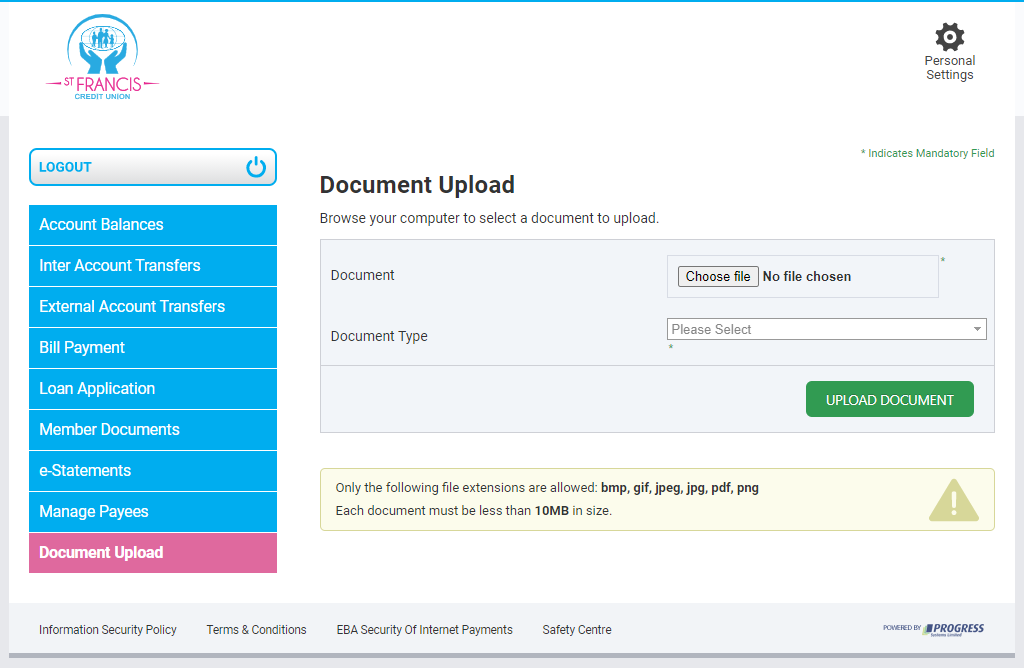 App Version:Log on to the SFCU mobile banking app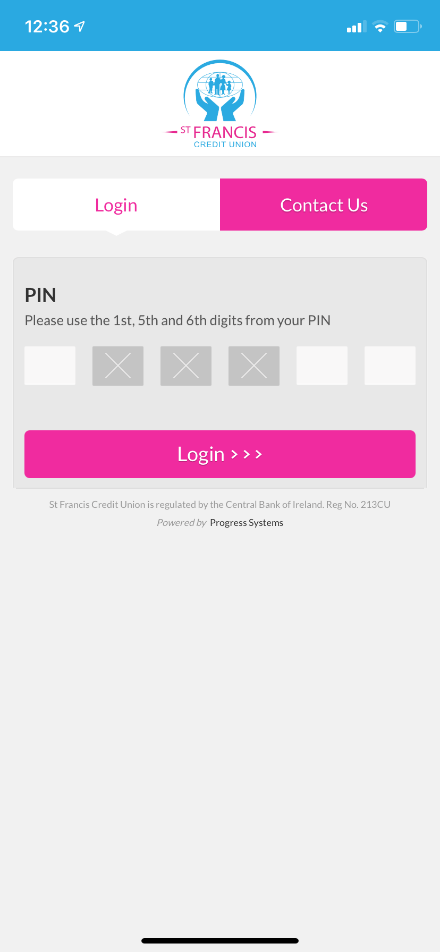 Select the “Upload Document” button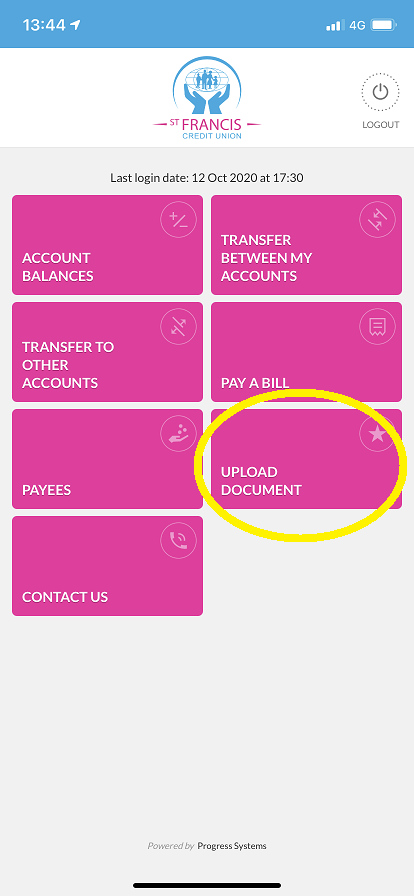 Member can then select one of the following options:Take a photoSelect a PhotoSelect a file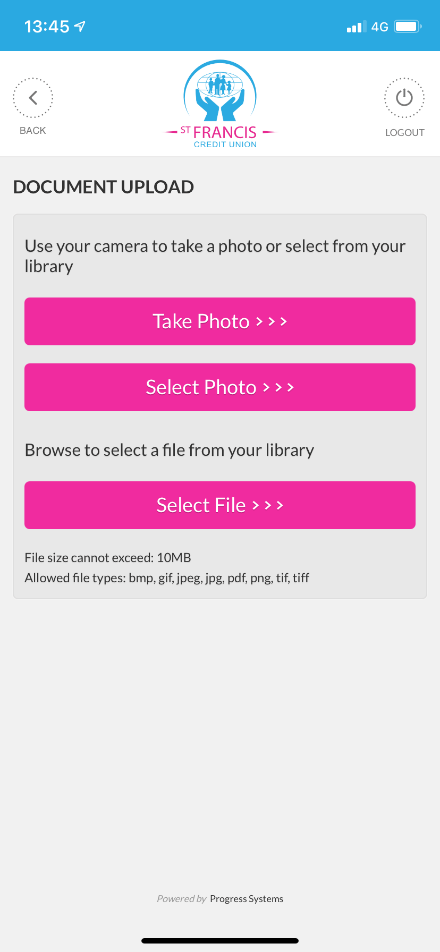 Once they select the picture, they then need to allocate a “Document Type” from the dropdown menu.Once they have selected the picture and document type they press the send button to upload the file.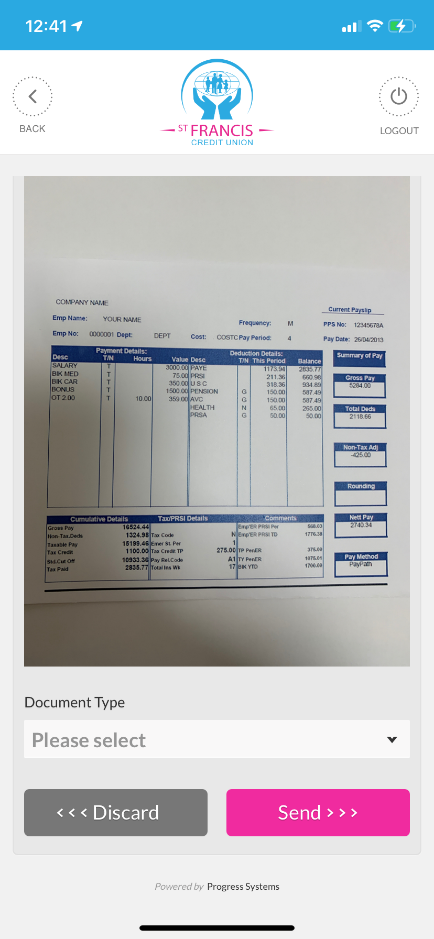 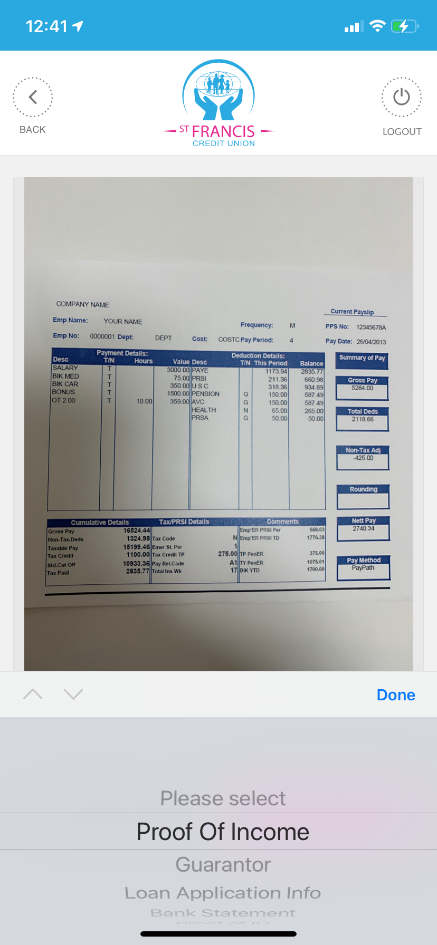 Member will get the following screen if file is uploaded correctly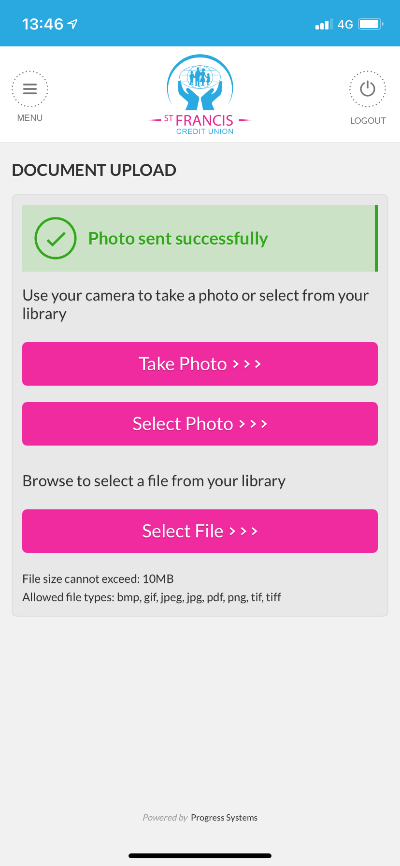 The documents are now uploaded and will be reviewed by a member of staff.